PurposeThis guideline announces the capital recognition deduction (CRD) factors and the period during which they apply for the purpose of sections 4C(2) and (6) of the Mineral Royalty Act 1982 (the MRA). This guideline also explains how CRD is to be determined for the purposes of the MRA, and is to be read in conjunction with Royalty Guideline RG-MRA-006: Capital recognition deduction.This guideline is issued by the Secretary under section 4E of the MRA.IntroductionAs detailed in Royalty Guideline RG-MRA-006: Capital recognition deduction, CRD must be determined as follows:CRD is a fraction of each item of ‘eligible capital assets expenditure’ (ECAE) actually used on a production unit, for the purposes of the operations of the production unit, during the whole or part of a six-month period of a royalty year.The fraction, known as the CRD factor, is published or announced from time-to-time by the Secretary, and applies retrospectively for the period specified in the announcement (being six months before the announcement).The Secretary determines the CRD factor by converting a given present value capital sum into a series of semi-annual annuities at a prescribed rate of interest.The implicit interest rate is the 10-year bond rate for Australian Government Securities, uplifted by 2%.Each item of ECAE is allocated a period of years over which a CRD will be allowed. This will generally be aligned to the Income Tax Assessment Act 1936 periods for depreciation. The CRD on ECAE is claimed over a period of three, five or 10 years, in accordance with the capital deduction life schedule set out in paragraphs 37 to 38 of Royalty Guideline RG-MRA-006: Capital recognition deduction.In respect of each item of ECAE, CRD has an allowable deduction for a period not exceeding the period outlined in paragraph 3(5) above, whether that period is a period of uninterrupted use or the sum of fractional periods of use.Where an item of ECAE is sold independently from a production unit for a value different from its written-down value, and such sale is at arm’s length, the difference is recognised in determining gross realisation, for the purpose of calculating royalty liability.The announcement of the factors to be used in calculating CRD and the period during which the factors will apply is generally made within a week after the end of each six-month period. This allows royalty payers sufficient time to determine their royalty liabilities. In default of the Secretary making an announcement within 12 months of the most recent announcement, the factors announced in the most recent announcement shall continue to apply for the next consecutive six-month periods until the Secretary makes a new announcement of the factors and periods.Announcements of the factors to be used in calculating CRD and the period during which they apply will be made in the form of a guideline, to the extent that it is capable of being a guideline in terms of section 4E of the MRA, for the purposes of the MRA, and will be made publicly available on the Territory Revenue Office website, www.revenue.nt.gov.au.Factors to be used in calculating capital recognition deduction and the periods during which the factors applyThe factors, the periods during which the factors apply and the period of years over which the CRD will be allowable to be taken into account for the purposes of calculating CRD, are presented in this table.MRA publicationsRoyalty Guideline RG-MRA-001: MRA guidelines and advance opinions, which sets out information on the guideline system, is incorporated into and read as one with this guideline.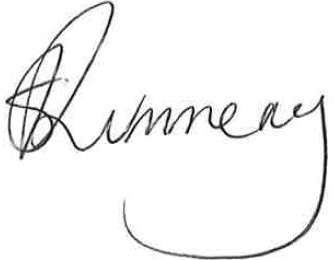 Sarah RummerySECRETARYDate of issue:  9 January 2024Document titleContact detailsTerritory Revenue Office, Department of Treasury and FinanceDate approved9 January 2024Document reviewAs requiredVersionIssuedDates of effectDates of effectVersionIssuedFromTo129 August 201129 August 20115 January 201226 January 20126 January 20122 July 201233 July 20123 July 20122 January 201343 January 20133 January 20134 July 201355 July 20135 July 20132 January 201463 January 20143 January 20141 July 201472 July 20142 July 20145 January 201586 January 20156 January 20151 July 201592 July 20152 July 20154 January 2016105 January 20165 January 201610 July 20161111 July 201611 July 20169 January 20171210 January 201710 January 201723 July 20171324 July 201724 July 20178 January 2018149 January 20189 January 20183 July 2018154 July 20184 July 20187 January 2019168 January 20198 January 201930 June 2019171 July 20191 July 20195 January 2020186 January 20206 January 20201 July 2020192 July 20202 July 20204 January 2021205 January 20215 January 20211 July 2021212 July 20212 July 20213 January 2022224 January 20224 January 20223 July 2022234 July 20224 July 20222 January 2023243 January 20233 January 20232 July 2023 253 July 20233 July 20238 January 2024	26 9 January 20249 January 2024CurrentAcronymsFull formCRDCapital recognition deductionECAEEligible capital assets expenditureMRAMineral Royalty Act 1982CRD periodFactors by period of yearsFactors by period of yearsFactors by period of yearsCRD period3 years5 years10 years1 Jul to 31 Dec 20231 Jan to 30 Jun 20230.185510.183370.118120.116030.068150.065971 Jul to 31 Dec 2022 1 Jan to 30 Jun 20220.183420.180910.116090.113630.066030.063511 Jul to 31 Dec 20211 Jan to 30 Jun 20210.176900.176980.109770.109830.059580.059651 Jul to 31 Dec 20201 Jan to 30 Jun 20200.175200.175370.108120.108290.057920.058101 Jul to 31 Dec 20191 Jan to 30 Jun 20190.175860.178150.108760.110970.058570.060801 Jul to 31 Dec 20181 Jan to 30 Jun 20180.180380.180820.113120.113550.062980.063421 Jul to 31 Dec 20171 Jan to 30 Jun 20170.180480.180440.113220.113180.063080.063041 Jul to 31 Dec 20161 Jan to 30 Jun 20160.179150.179880.111930.112640.061770.062491 Jul to 31 Dec 20151 Jan to 30 Jun 20150.180860.180480.113590.113230.063460.063091 Jul to 31 Dec 20141 Jan to 30 Jun 20140.182560.184540.115230.117180.065150.067171 Jul to 31 Dec 20130.184560.117190.06717For further information, contact the Territory Revenue OfficeFor further information, contact the Territory Revenue OfficeGPO Box 1974Darwin NT 0801Email: ntrevenue@nt.gov.auPhone: 1300 305 353Website: www.revenue.nt.gov.au